FİYAT  TEKLİF CETVELİ.NOT:  Fiyat tekliflerimizde Nakliye dahil   KDV dahil değildir .ÖDEME ŞEKLİ :  Sözleşmede % ..... bakiye peşin geriye  Kalan bakiye iş tesliminde …. Günlük çek ile tahsil edilecektir                                                                                                ( ödeme şekli konuşmaya bağlı sözleşmeyle yazılabilir)                                                                                                                               SaygılarımlaMüşerref OYİT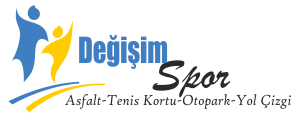 Tarih--.--.------FİRMA :FİRMA: Değişim Spor Asfalt ve spor saha uygulaması İLGİLİ KİŞİ: İLGİLİ KİŞİ :   Müşerref   OYİT  KONU – UYGULAMA: ADRES: Turgut Reis Mh. Çamlık Cd. Şan Sk. No:47  Sultanbeyli / İSTANBUL TÜRKİYE TELEFON  : E-POSTA     :TEL: 0126 498 83 18  -  0532 706 65 72E-MAİL: info@degisimspor.com  ÜRÜNÜRÜN AÇIKLAMASIBİRİM FİYATADET/m2TOPLAM FİYAT